Recommendation for Recognition of Prior EXPERIENTIAL Learning (RPEL)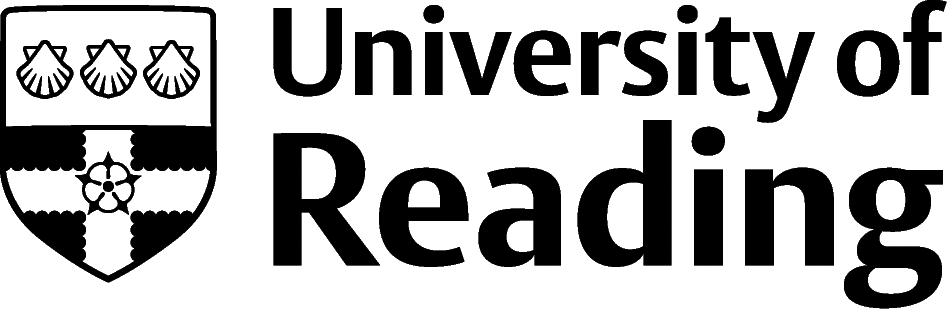 Section 1: For applicants applying through UCAS, this section will be completed by the Admissions Office.Current University of Reading students will need to complete this section and return the form to their Support Centre/ Henley School office.Section 2: To be completed by the Admissions Tutor or Programme Director as appropriateI recommend that the applicant named above be granted exemption and/or credit transfer as below:Section 3: To be completed by the School Director of Teaching and LearningPlease forward this form to the Centre for Quality Support & Development (Senior Quality Support Officer) – or to the School Office for HBS programmes.Section 4: To be completed by the Teaching and Learning DeanPlease return the form to the Admissions office who will process the form and inform the applicant (Note: for requests from current students, please forward to the relevant Programme Manager in the Support Centres / Henley School office).The Admissions team will forward the form to the relevant Programme Manager in the Support Centres / Henley School office who will liaise with the Exams team to update the student’s records. Where an assessment of PEL is undertaken and an applicant successfully meets the criteria, a numerical mark will not be assigned to the module. The applicant will be assigned a pass grade for the module and the module will not be included in the calculation of progression or the degree classification. .Checklist in respect of applicantsChecklist for applicants requesting direct entry into Part 2 of an undergraduate programme or exemption from selected Part 1 modules or credit transfer for Part 2 or postgraduate modulesPersonal detailsPersonal detailsNameApplicant ID Email AddressProgramme(s) applied forPlease cross only one box I request exemption from the whole of  Part 1 of the undergraduate programme(s) listed abovePlease cross only one boxI request exemption or credit transfer in relevant modules in the listed programme(s) aboveexemption                 credit transfer           Student DeclarationStudent DeclarationI enclose original or authenticated copies of all material supporting my application, including any relevant assessment(s) and, where available, the grade(s) achieved. I enclose original or authenticated copies of all material supporting my application, including any relevant assessment(s) and, where available, the grade(s) achieved. SignatureDateExemption from:(Please cross as appropriate)                          Or  The whole of Part 1  of the undergraduate programme(s)  Modules in Part 1 of the undergraduate programme(s)Give details belowExemption from:(Please cross as appropriate)                          Or Credit transfer in respect of the following Part 2 or postgraduate modules                          Give details belowCredit transfer in respect of the following Part 2 or postgraduate modules                          Give details belowUniversity of reading exempted modulesUniversity of reading exempted modulesASSESSMENT(S) SUBMITTED for RPELASSESSMENT(S) SUBMITTED for RPELmark obtained (if required)CodeTitletypecontent mark obtained (if required)DeclarationDeclarationI confirm that I have fully reviewed original or authenticated copies of all material submitted in support of this application and that, where appropriate, I have set and marked a relevant assessment. I confirm that, in my opinion, this material justifies the exemption(s) stated above.I confirm that I have fully reviewed original or authenticated copies of all material submitted in support of this application and that, where appropriate, I have set and marked a relevant assessment. I confirm that, in my opinion, this material justifies the exemption(s) stated above.SignatureDaterecommendationrecommendationI support the above recommendation and forward it to the Centre for Quality Support & Development for consultation with the Teaching and Learning Dean (for HBS, please forward to the School Office).I do not support the above recommendation on the grounds below, and I am returning it to the Admissions Office to notify the applicant:DeclarationDeclarationSignatureNameDaterecommendationrecommendationI approve the above recommendationI do not approve the above recommendation on the grounds belowDeclarationDeclarationSignatureNameDatechecklistchecklistProcessCompleted byNameDateAdmissions Office to forward application and any additional information to Admissions Tutor/Programme DirectorAdmissions OfficeAdmissions Tutor/Programme Director to review RPEL application For all requests set appropriate assessment in collaboration with SDTL/T&L Dean.Admissions Tutor/ Programme DirectorAssessment marked by two internal markers (one of whom is not the Admissions Tutor/Programme Director)In cases where programmes are accredited,  please include the marks for assessments so that the student’s record can be updated to include this informationTwo internal markersSchool Director of Teaching and Learning to review and sign RPEL formSDTLCQSD (or HBS School Office) to reviewCQSD/ HBS School OfficeTeaching and Learning Dean to review in line with CQSD and approve/not approveT&L DeanCQSD (or HBS School Office) to forward completed form to Admissions OfficeCQSD/ HBS School OfficeAdmissions Office to inform applicant of outcome of RPEL request  and update relevant RISIS record, then forward to  the Programme Manager in the Support Centre / Henley School OfficeAdmissions OfficeProgramme Manager in the Support Centre / Henley School Office to forward form to Examinations Office to update RISIS record in line with request.Support Centre / Henley School officeExaminations Office to update student record:For direct entry to part 2: to show 120 credit exemption module at Part 1For exemption from selected Part 1 modules or credit transfer for Part 2 of PGT modules: update the student’s records by entering a Pass grade for the module.For all: include notes in SPR record (see Enrolment details on Tutor card) and Module exemptions (see Modules container on Tutor card).Examinations OfficeProgramme Manager in the Support Centre / Henley School Office to update module enrolment as required, on the applicant’s record, liaising with the School and Programme administration teams.Support Centre / Henley School Office